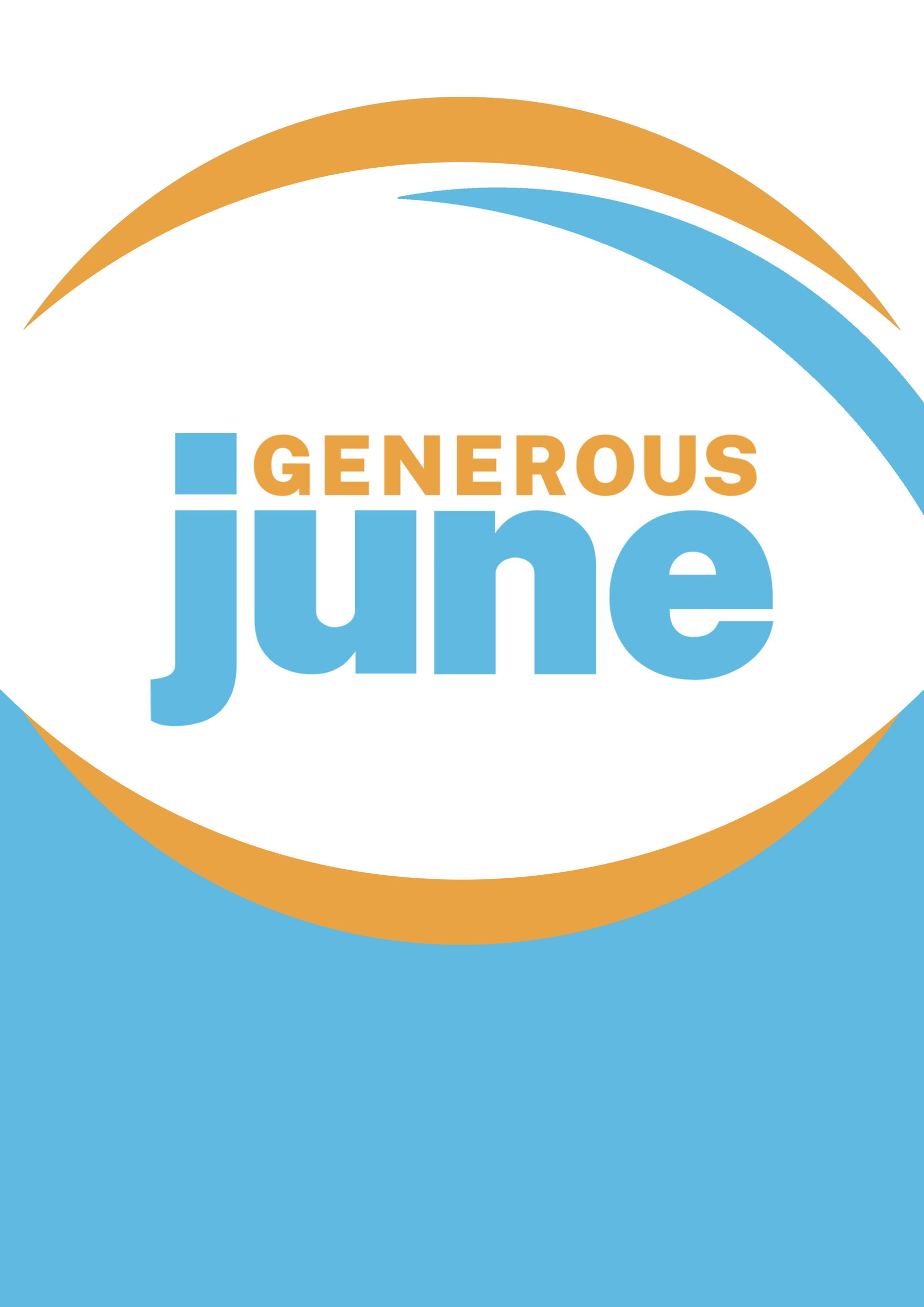 Week 1: The Widow’s Mite 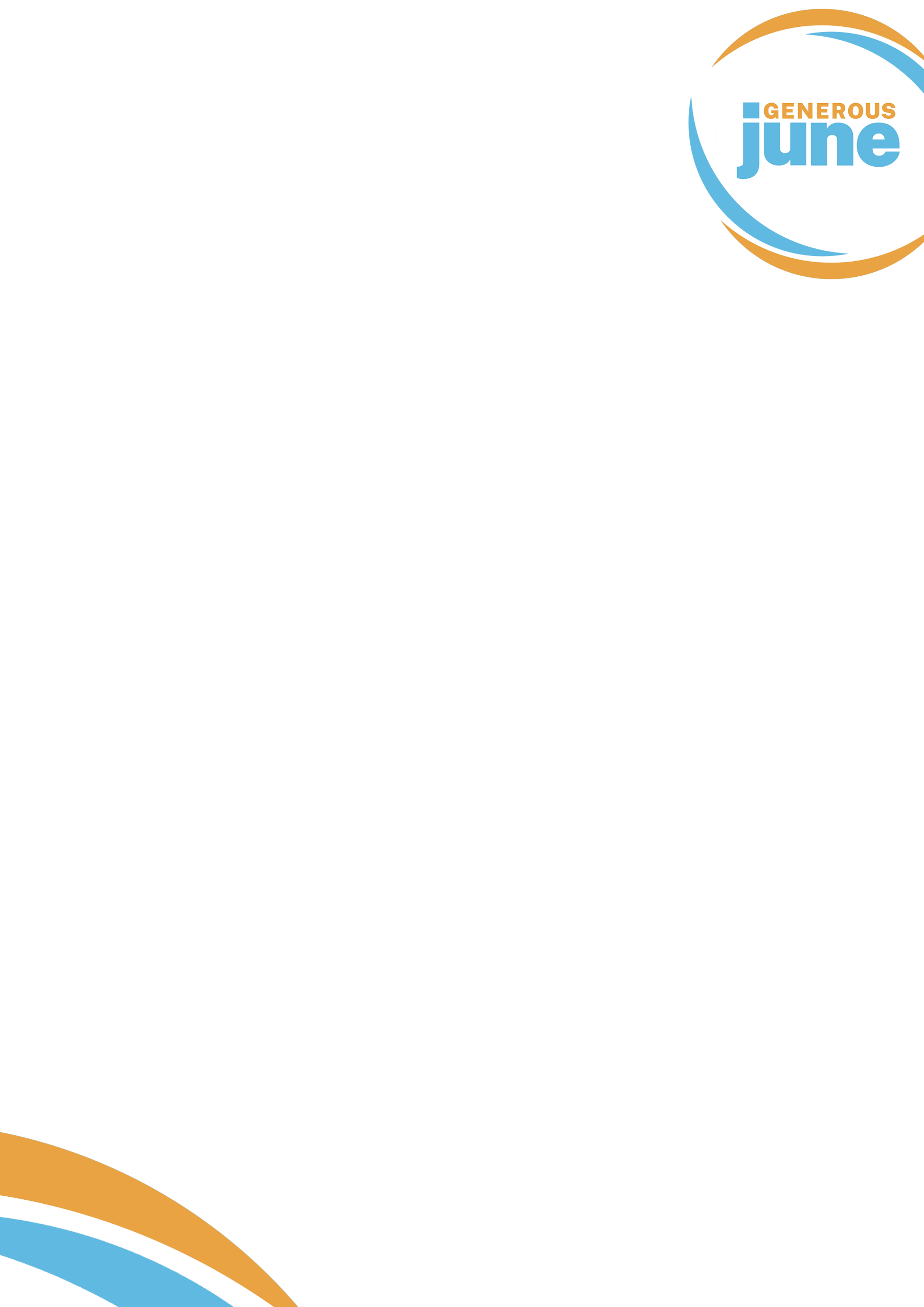 This week’s reading: Mark 12:38-44PenitenceAlmighty God we confess that we have not loved you with our whole heart;Lord, have mercy. Lord, have mercy.We have withheld that which is rightly yours;Christ, have mercy. Christ, have mercy.We have not always offered our whole life 
in worship to you;Lord, have mercy. Lord, have mercy.CollectAlmighty God, who through your Son Jesus Christ,has called us into a living relationship, transform the poverty of our love and service into the glorious fragrance of your love,  that our whole lives may be pleasing in your sight.
Amen. Prayers of IntercessionCome Holy Spirit; inhabit our silence and stumbling words that we may discern the mind of Christ in all our prayers.A short silence is keptGracious and generous God:hear our prayerWe pray for the Church of Christ, that those who are called to exercise leadership may be renewed with the spirit of hope and vision, that they may see the glory of God in others….A short silence is keptGracious and generous God:hear our prayerWe pray for ourselves, that we may not be bound by a desire to follow rules, rather that we are released to live in the spirit of God’s generous love offering our lives in worship and serving Him and our neighbour.A short silence is keptGracious and generous God:hear our prayerLoving God, we bring before you those who bear responsibility for the nations of this world, may they see beyond self-interest to truth and justice; that all may value other nations, acknowledging their poverty and sharing their riches.A short silence is keptGracious and generous God:hear our prayerLord Jesus, you stood outside Jerusalem and wept for the city. We bring before you our local community; may your love be released in the lives of all so that lives may be transformed. Release in us gifts of love, time, talent and treasure that we may serve our neighboursA short silence is keptGracious and generous God:hear our prayerHoly Spirit comfort and heal all who are ill….may they know the wholeness of ChristA short silence is keptGracious and generous God:hear our prayerWe give thanks for those who by their life and generous example have encouraged us on our earthly pilgrimage….A short silence is keptGracious and generous God:hear our prayer for the sake of your Son Jesus Christ our Lord. Amen.Peace God calls us to live in peace with all;in God’s love there is peace. Christ calls us, his sisters and brothers, to share his peacein Christ is true peaceThe peace of the Lord be always with you.OffertoryBlessed be the God and Father of our Lord Jesus Christ who has blessed us with every spiritual blessing and met our earthly needs. We bring before you these gifts, fruit of the earth and work of our hands that your blessing may rest upon both the gift and the giver. Amen.Post Communion PrayerLord Jesus Christ, we present ourselves to you as an offering of all that we are and all that we have.  May we daily be transformed by the Spirit at work within us, that our whole lives may be worship which is pleasing and acceptable to you our Lord and Redeemer.BlessingAnd now may the God of all good gifts, who has released in us the spirit of new life and generous living send us on our way to love and serve to his glory; and the blessing….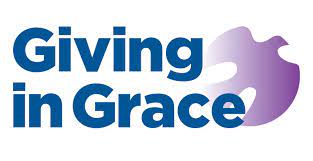 